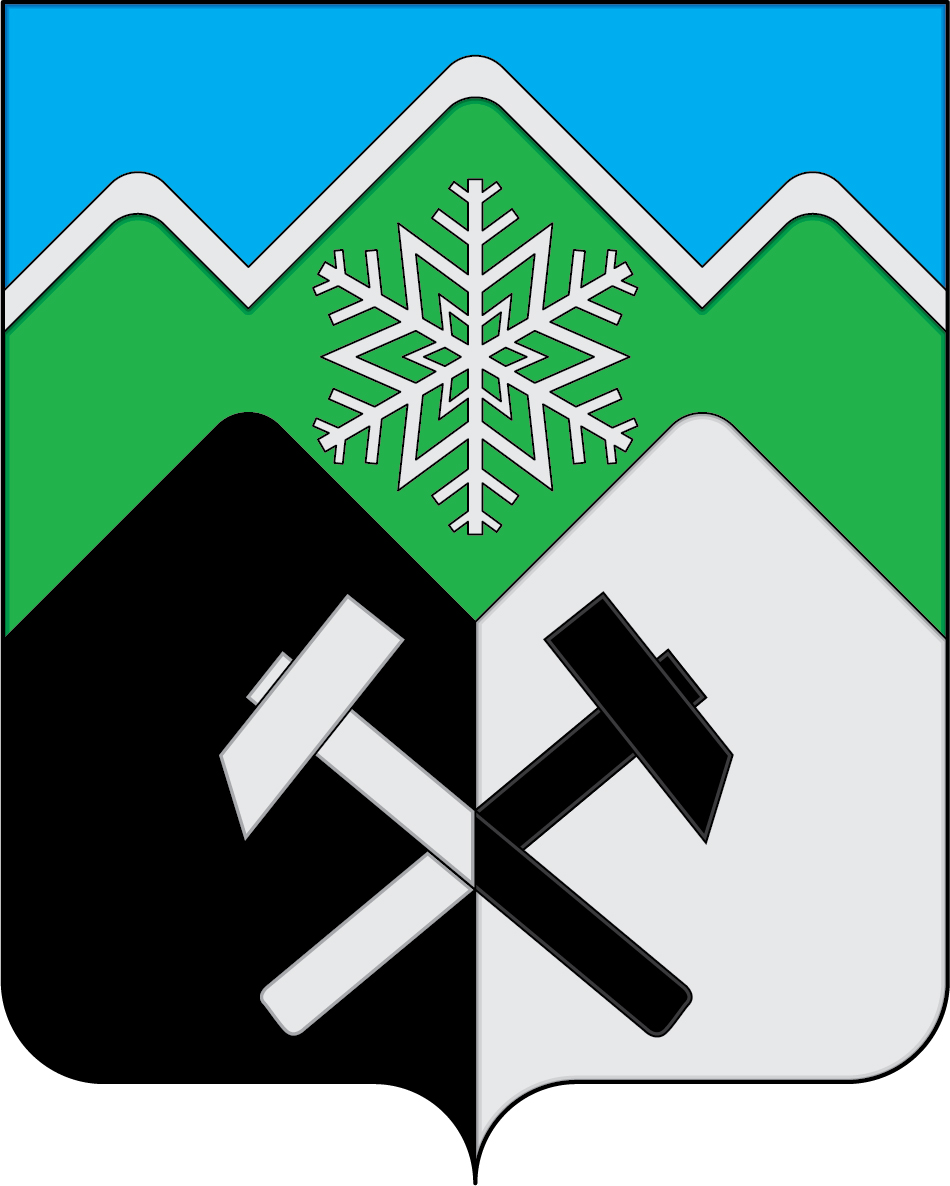 КЕМЕРОВСКАЯ ОБЛАСТЬ - КУЗБАССТАШТАГОЛЬСКИЙ МУНИЦИПАЛЬНЫЙ  РАЙОНАДМИНИСТРАЦИЯ  ТАШТАГОЛЬСКОГО МУНИЦИПАЛЬНОГО РАЙОНАПОСТАНОВЛЕНИЕот «29 » сентября    2020  №  1134-п -пОб утверждении муниципальной программы  «Обеспечение безопасности условий жизни населения и деятельности предприятий в Таштагольском муниципальном районе»на 2021 - 2023 годы»В целях повышения безопасности населения и защищенности объектов Таштагольского муниципального района от угроз природного и техногенного характера, администрация Таштагольского муниципального района, постановляет:1. Утвердить муниципальную программу «Обеспечение безопасности условий жизни населения и деятельности предприятий в Таштагольском муниципальном районе»  на 2021-2023 годы», согласно приложению.2. Пресс-секретарю Главы  Таштагольского муниципального района (М.Л. Кустова)  настоящее постановление разместить на официальном сайте администрации Таштагольского муниципального района в информационно-телекоммуникационной  сети «Интернет».3.  Контроль за исполнением постановления возложить на заместителя Главы Таштагольского муниципального района А.В. Гришукова.4. Настоящее постановление вступает в силу с момента подписания и распространяет свое действие на правоотношения, возникшие с 01.01.2021г.  Глава Таштагольского  муниципального района						В.Н. МакутаПриложение к постановлению Администрации Таштагольского муниципального  районаот «    »              2020г. №          -п            Муниципальная программа"Обеспечение безопасности условий жизни населенияи деятельности предприятий в Таштагольском муниципальном районе "на 2021-2023 годыПаспортмуниципальной программы"Обеспечение безопасности условий жизни населенияи деятельности предприятий в Таштагольском муниципальном районе "на 2021-2023 годы1. Содержание проблемы и необходимость еерешения программными методамиВ условиях усиления террористической угрозы, как в мире, так и в нашей стране, сохраняющейся возможности совершения террористических актов, в том числе и в Таштагольском муниципальном районе необходимо принять дополнительные меры по предупреждению и предотвращению терроризма в любой форме его проявления (применение или угроза применения взрывных устройств, радиоактивных, химических, биологических, токсических, отравляющих, сильнодействующих ядовитых веществ, захват заложников и другие формы), локализации его последствий.Мероприятия Программы направлены на дальнейшее развитие направлений деятельности по созданию условий для противодействия терроризму; усилению антитеррористической защищенности объектов повышенной опасности и жизнеобеспечения, охраны жизни и здоровья граждан, имущества; обеспечению высокого уровня безопасности жизнедеятельности в Таштагольском муниципальном районе.На территории Таштагольского муниципального района также размещено 27 потенциально опасных объектов, характер функционирования которых во многом определяет безопасность жизнедеятельности населения.Кроме техногенных угроз источниками событий чрезвычайного характера на территории Таштагольского муниципального района являются опасные природные явления и природные риски, возникающие в процессе хозяйственной деятельности.Территория Таштагольского муниципального района относится к сейсмоопасной зоне с вероятностью возникновения землетрясений силой 6 - 7 баллов по шкале Рихтера.Ежегодно территория Таштагольского муниципального района подвергается паводковым явлениям, нередко приводящим к ущербу. В зоне вероятного подтопления паводковыми водами находится более 13 населенных пунктов с численностью населения в зоне подтопления до 2 тысяч человек.Определенную угрозу для населения и экономики района представляют опасные природно-климатические явления: низкие температуры, снегопады, гололед, ураганные ветры.Для территории Таштагольского муниципального района характерна природно-очаговая заболеваемость клещевым энцефалитом.Статистика пожаров в Таштагольском муниципальном районе  позволяет констатировать, что количество пожаров сохраняется на уровне 75 в год и приносит большой материальный ущерб, а иногда и гибель людей.Социальную напряженность в обществе вызывают чрезвычайные ситуации, инициируемые авариями на объектах жилищно-коммунального хозяйства.Вышеперечисленные факторы указывают на высокую вероятность возникновения чрезвычайных ситуаций природного и техногенного характера в Таштагольском муниципальном районе.В среднесрочной перспективе чрезвычайные ситуации остаются одним из важнейших вызовов стабильному социально-экономическому росту.Выполнение мероприятий Программы приведет к созданию условий для обеспечения более высокого уровня безопасности жизнедеятельности в Таштагольском муниципальном районе.2. Цели и задачи ПрограммыЦелями Программы являются создание условий для противодействия терроризму; усиление антитеррористической защищенности объектов повышенной опасности и жизнеобеспечения, охраны жизни и здоровья граждан, имущества; обеспечение высокого уровня безопасности жизнедеятельности в Таштагольском муниципальном районе; снижение рисков и смягчение последствий чрезвычайных ситуаций, повышение безопасности населения и защищенности объектов Таштагольского муниципального района от угроз природного и техногенного характера; снижение социального, экономического, экологического риска.Программа предполагает решение следующих задач:дальнейшее развитие направлений деятельности по повышению антитеррористической защищенности;выявление и устранение причин и условий, способствующих осуществлению террористической деятельности;укрепление технической оснащенности объектов повышенной опасности, жизнеобеспечения и мест массового скопления граждан;совершенствование антитеррористической пропаганды;повышение достоверности оценки опасных природных и техногенных факторов и прогноза возникновения чрезвычайных ситуаций;создание муниципального компонента общероссийской комплексной системы информирования и оповещения населения в чрезвычайных ситуациях;совершенствование системы управления и оперативного реагирования в чрезвычайных и кризисных ситуациях;повышение эффективности защиты населения от чрезвычайных ситуаций;обеспечение безопасности людей на водных объектах и мест массового отдыха людей;развитие и обеспечение добровольной пожарной охраны.3. Система программных мероприятийПрограммные мероприятия направлены на реализацию поставленных программой целей и задач в рамках следующих подпрограмм:«Антитеррор»;«Снижение рисков и смягчение последствий чрезвычайных ситуаций природного и техногенного характера в Таштагольском муниципальном районе»;Оснащение объектов повышенной опасности, жизнеобеспечения и с массовым пребыванием граждан кнопками экстренного вызова полиции значительно повышает оперативность реагирования органов внутренних дел на экстренные ситуации. Время прибытия наряда полиции на объекты, оснащенные кнопками экстренного вызова полиции, составляет в среднем 3 минуты.В настоящее время в технологический регламент предотвращения террористических актов включены процедуры визуального мониторинга поведения лиц, которые находятся на объекте. Системы видеонаблюдения наиболее полно позволяют отслеживать все передвижения как внутри зданий, так и на прилегающих территориях.Осуществление мероприятий по развитию системы информирования и оповещения населения о чрезвычайных ситуациях даст возможность оповещения населения Таштагольского муниципального района по каналам звукового вещания телевидения и радио, повысить техническую надежность оповещения, а также создать основу муниципального компонента общероссийской комплексной системы информирования и оповещения населения в чрезвычайных ситуациях.Повышение оснащенности Таштагольского поискового аварийно-спасательного отряда ГКУ КО «Агентство по защите населения и территории Кузбасса» создаст условия для проведения аварийно-спасательных работ и оказания помощи пострадавшим в сложных условиях обстановки и агрессивной среде.Реализация мероприятий по развитию инфраструктуры информационного обеспечения действий в чрезвычайных ситуациях обеспечит обоснованность, непрерывность управления, сокращение сроков оперативного реагирования в чрезвычайных и кризисных ситуациях.Выполнение мероприятий по совершенствованию системы подготовки руководящего состава и специалистов, спасателей и населения к действиям в чрезвычайных ситуациях приведет к повышению готовности органов управления звеньев районной подсистемы РСЧС и населения к действиям в чрезвычайных ситуациях.Мероприятия  по развитию добровольных пожарных территориальных подразделений.4. Ресурсное обеспечение ПрограммыОбщий объем средств, необходимых для реализации Программы на 2021-2023 годы, составляет 4400 тыс. рублей, в том числе по годам реализации:2021 год - 1800 тыс. рублей.2022 год - 1300 тыс. рублей,2023 год-  1300 тыс. рублейФинансирование Программы осуществляется за счет средств местного бюджета.В том числе по подпрограммам:подпрограмма «Антитеррор»: на 2021-2023 годы потребуется 360 тыс. рублей за счет средств местного бюджета, в том числе по годам реализации:2021 год - 120 тыс. рублей,2022 год - 120 тыс. рублей,2023 год - 120 тыс. рублейПодпрограмма «Снижение рисков и смягчение последствий чрезвычайных ситуаций природного и техногенного характера в Таштагольском муниципальном районе»: на 2021-2023 годы потребуется 4040 тыс. рублей за счет средств местного бюджета, в том числе по годам реализации:2021 год - 1680 тыс. рублей.2022 год - 1180 тыс. рублей.2023 год - 1180  тыс. рублей.Объемы бюджетных ассигнований подлежат ежегодному уточнению, исходя из возможности бюджета на соответствующий финансовый год.5. Оценка эффективности реализации ПрограммыРеализация мероприятий Программы будет способствовать усилению антитеррористической защищенности объектов повышенной опасности и жизнеобеспечения, охраны жизни и здоровья граждан, имущества, обеспечению высокого уровня безопасности жизнедеятельности в Таштагольском муниципальном районе.Установка кнопок экстренного вызова полиции на объектах приведет к сокращению количества противоправных действий в отношении обслуживающего персонала и имущества. Значительно увеличится оперативность реагирования сотрудников полиции на поступившую информацию о совершаемых преступлениях и административных правонарушениях (раскрываемость преступлений должна повыситься на 3 - 5 процентов).Установка систем видеонаблюдения, в том числе в местах массового пребывания граждан, позволит наиболее полно контролировать обстановку как внутри зданий, так и на прилегающих территориях, адекватно реагировать на ее изменение, применять своевременные меры по предупреждению террористических актов, преступных посягательств, чрезвычайных ситуаций.Реализация мероприятий Программы будет способствовать созданию условий для обеспечения более высокого уровня безопасности жизнедеятельности в Таштагольском муниципальном районе и защищенности объектов, последовательного снижения рисков и смягчения последствий чрезвычайных ситуаций, стабильности социальной обстановки в Таштагольском муниципальном районе.Сведения о планируемых значениях целевых показателей(индикаторов) муниципальной программы6. Организация управления Программой и контрольза ходом ее реализацииУправление реализацией Программы и контроль за выполнением Программы осуществляет директор муниципальной программы.Директор Программы   контролирует  ход выполнения мероприятий исполнителями Программы. Контроль за выполнением мероприятий Программы проводится посредством ежеквартального мониторинга реализации мероприятий Программы.7. Программные мероприятия.Наименование муниципальной    
программы         Муниципальная программа "Обеспечение безопасности условий жизни населения и деятельности предприятий в Таштагольском муниципальном районе» на 2021-2023 годы (далее - Программа)                         Директор муниципальной ПрограммыЗаместитель Главы Таштагольского муниципального района А.В. ГришуковОтветственный исполнитель (координатор) муниципальной программыНачальник отдела ГО и ЧС Администрации Таштагольского муниципального района Д.В. Детков.Исполнители муниципальной программыАдминистрация Таштагольского муниципального района, отдел по делам ГО и ЧС администрации Таштагольского  муниципального района, администрации городских и сельских поселений Таштагольского муниципального района, предприятия и организации города и района.Цели муниципальной Программы    Создание условий для противодействия терроризму, усиления антитеррористической защищенности объектов повышенной опасности и жизнеобеспечения, охраны жизни и здоровья граждан, имущества, обеспечения высокого уровня безопасности жизнедеятельности в Таштагольском муниципальном районе; снижение рисков и смягчение последствий чрезвычайных ситуаций, повышение безопасности населения и защищенности объектов Таштагольского муниципального района от угроз природного и техногенного характера, снижение социального, экономического, экологического риска.Задачи муниципальной Программы  Развитие наиболее эффективных направлений Программы деятельности по повышению антитеррористической защищенности; выявление и устранение причин и условий, способствующих осуществлению террористической деятельности; оснащение необходимой специальной техникой, поисковыми и идентифицирующими системами подразделений правоохранительных органов, осуществляющих борьбу с терроризмом; укрепление технической оснащенности объектов особой важности, повышенной опасности, жизнеобеспечения и мест массового скопления граждан; совершенствование антитеррористической пропаганды; повышение достоверности оценки опасных природных и техногенных факторов и прогноза возникновения  чрезвычайных ситуаций; создание территориального компонента общероссийской комплексной системы информирования и оповещения населения в чрезвычайных ситуациях; совершенствование системы управления и оперативного реагирования в чрезвычайных и кризисных ситуациях; повышение эффективности защиты населения от чрезвычайных ситуаций; создание системы обеспечения оперативной сейсмологической информацией Администрации Таштагольского муниципального района ; проведение работ по уточнению сейсмичности территории Таштагольского муниципального района, детальному объектному сейсмическому районированию и сейсмическому микрорайонированию; проведение мероприятий по повышению сейсмической безопасности и защиты объектов различного назначения на территории Таштагольского муниципального района; развитие и обеспечение добровольной пожарной охраны; оборудование и содержание муниципальных пляжей.Срок реализации муниципальной   
Программы         2021-2023 годы                             Объемы и источники
финансирования муниципальной    
Программы         Всего по Программе – 4400 тыс. рублей, средства местного бюджета, в том числе по годам:                      2021 год - 1800 тыс. рублей.2022 год - 1300 тыс. рублей,2023 год - 1300 тыс. рублейОжидаемые конечные
результаты        
реализации  муниципальной      
Программы         Реализация Программы будет способствовать созданию условий для противодействия терроризму, усилению реализации антитеррористической защищенности объектов повышенной опасности и жизнеобеспечения, охраны жизни и здоровья граждан, имущества в Таштагольском муниципальном районе, повышения безопасности населения и защищенности объектов Таштагольского муниципального района от угроз природного и техногенного характера, обеспечит снижение количества гибели людей и экономического ущерба. Наименование целевого показателя (индикатора)ЕдиницаизмеренияПлановое значение целевого показателя(индикатора)Плановое значение целевого показателя(индикатора)Плановое значение целевого показателя(индикатора)Наименование целевого показателя (индикатора)Очередной год 2021г.Первый год планового периода 2022г.Второй год планового периода 2023г12345Снижение количества пожаров%101215Охват информирования и оповещения населения в чрезвычайных ситуациях%808590Повышение эффективности защиты населения от чрезвычайных ситуаций%151820Обеспечение безопасности людей на водных объектах и мест массового отдыха людей%91317Развитие и обеспечение добровольной пожарной охраны%51015Наименование подпрограммы, мероприятия; источники финансированияОбъем финансовых ресурсов, тыс. рублейОбъем финансовых ресурсов, тыс. рублейОбъем финансовых ресурсов, тыс. рублейОбъем финансовых ресурсов, тыс. рублейНаименование подпрограммы, мероприятия; источники финансированияВсегоОчередной 2021г.1-й год планового периода 2022г.2-й год планового периода2023г.12345Подпрограмма  «Антитеррор»360120120120Подпрограмма  «Антитеррор»1.1 Установка кнопок экстренного вызова полиции1505050501.2 Приобретение и установка систем видеонаблюдения1505050501.3 Изготовление печатной продукции антитеррористической направленности60202020Средства местного бюджета360120120120Подпрограмма «Снижение рисков и смягчение последствий чрезвычайных ситуаций природного и техногенного характера в Таштагольском муниципальном районе»40401680118011802.1 Поддержание в рабочем состоянии и развитие системы оповещения населения о чрезвычайных ситуациях мирного и военного времени на территории Таштагольского муниципального района 6502502002002.2 Приобретение  аварийно-спасательного инструмента и оборудования3001001001002.3 Оснащение пожарной техникой, обмундированием,  необходимым оборудованием  добровольных пожарных дружин в отдаленных населенных пунктах, противопожарные мероприятия5002001501502.4 Создание запаса ГСМ на предупреждение и ликвидацию чрезвычайных ситуаций3501501001002.5 Создание запаса продуктов для обеспечения питания аварийно-спасательных бригад при ликвидации чрезвычайных ситуаций1806060602.6 Выполнение работ по предотвращению и ликвидации последствий чрезвычайных ситуаций7754751501502.7 Проведение обучения населения действиям в чрезвычайных ситуациях602020202.8 Организация работы гидрологических постов в период весеннего паводка1505050502.9 Организация работы Единой дежурно-диспетчерской службы4751751501502.10 Приобретение приспособленного инвентаря и ранцевых огнетушителей2257575752.11 Оборудование и содержание муниципальных пляжей и мест массового отдыха людей1505050502.12 Личное страхование добровольных пожарных подразделений на период исполнения ими обязанностей1505050502.13 Пропаганда направленная на развитие добровольной пожарной охраны (изготовление плакатов, баннеров, буклетов, листовок)75252525Средства местного бюджета4040168011801180ИТОГО по программе4400180013001300 Местный бюджет4400180013001300